Strand 3: Physical ChemistryLesson 2 of Week 3, Term 2:  Chemical Equilibrium SystemResource: Esa study Guide, Level 2 Chemistry, Chapter 18 (was photocopied last year 2019), online as wellThe learning outcomes targeted in this activity are provided in the table below,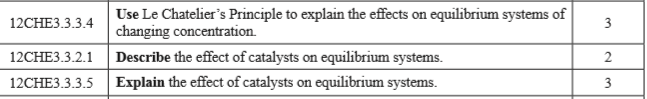 ActivityExplain the effects on equilibrium system of changing concentration Describe the effect of a catalysts on equilibrium systemsExplain the effect of a catalysts on a equilibrium systemsSLO CodeSPECIFIC LEARNING OUTCOMES (SLO): SKILL LEVEL